§4231.  Insolvency or withdrawal; alternative coverage1.  Continuation of coverage by other carriers.  In the event of an insolvency of a health maintenance organization and if satisfactory arrangements for the performance of its obligations have not been made as provided for in section 4214, all other carriers that made an offer of coverage to any group contract holder of the insolvent health maintenance organization at the most recent purchase or renewal of coverage, upon order of the superintendent, shall offer the enrollees in the group covered by that contract a 30-day enrollment period that begins on the date of insolvency.Each carrier shall offer the group's enrollees the same coverage and rates that the carrier had offered to those enrollees at the most recent purchase or renewal of coverage prior to the insolvency, except that a successor health maintenance organization may increase the group's rate to the extent justified by including the new enrollees in a recalculation of rates using the existing method of rate calculation of the successor carrier or, if the group was covered under a multiple-year contract, to the extent justified to take into account increased health care costs, as approved by the superintendent.[PL 2001, c. 88, §8 (AMD).]2.  Allocation of enrollees.  If no other carrier had offered coverage to a group contract holder in the insolvent health maintenance organization, or if the superintendent determines that the other health benefit plan or plans lack sufficient health care delivery resources to ensure that health care services will be available and reasonably accessible to all of that group's enrollees in the insolvent health maintenance organization, then the superintendent shall allocate equitably the insolvent health maintenance organization's group contracts among all health maintenance organizations that operate within a portion of the insolvent health maintenance organization's service area, taking into consideration the health care delivery resources of each health maintenance organization.  Each health maintenance organization to which a group or groups are so allocated shall offer such group or groups the health maintenance organization's existing coverage that is most similar to each group's coverage with the insolvent health maintenance organization at rates determined in accordance with the successor health maintenance organization's existing rating methodology.[PL 1989, c. 842, §18 (NEW).]3.  Nongroup enrollees. [PL 1995, c. 332, Pt. O, §10 (RP).]4.  Allocation upon withdrawal.  If any group contract holder of a withdrawing health maintenance organization is unable to obtain replacement coverage subsequent to a withdrawal pursuant to section 415‑A, the superintendent may allocate equitably the withdrawing health maintenance organization's group contract holders among all health maintenance organizations that operate within a portion of the withdrawing health maintenance organization's service area in accordance with subsection 2.[PL 2001, c. 88, §9 (NEW).]SECTION HISTORYPL 1989, c. 842, §18 (NEW). PL 1995, c. 332, §O10 (AMD). PL 2001, c. 88, §§8,9 (AMD). The State of Maine claims a copyright in its codified statutes. If you intend to republish this material, we require that you include the following disclaimer in your publication:All copyrights and other rights to statutory text are reserved by the State of Maine. The text included in this publication reflects changes made through the First Regular and First Special Session of the 131st Maine Legislature and is current through November 1. 2023
                    . The text is subject to change without notice. It is a version that has not been officially certified by the Secretary of State. Refer to the Maine Revised Statutes Annotated and supplements for certified text.
                The Office of the Revisor of Statutes also requests that you send us one copy of any statutory publication you may produce. Our goal is not to restrict publishing activity, but to keep track of who is publishing what, to identify any needless duplication and to preserve the State's copyright rights.PLEASE NOTE: The Revisor's Office cannot perform research for or provide legal advice or interpretation of Maine law to the public. If you need legal assistance, please contact a qualified attorney.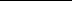 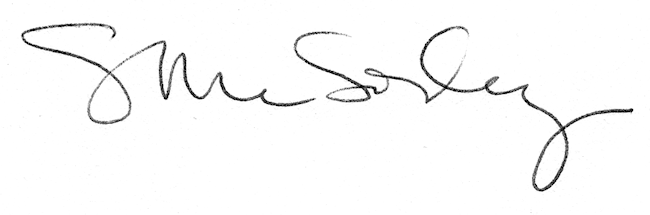 